YAKIN DOĞU ÜNİVERSİTESİ – ATATÜRK EĞİTİM FAKÜLTESİYAKIN DOĞU ÜNİVERSİTESİ – ATATÜRK EĞİTİM FAKÜLTESİYAKIN DOĞU ÜNİVERSİTESİ – ATATÜRK EĞİTİM FAKÜLTESİYAKIN DOĞU ÜNİVERSİTESİ – ATATÜRK EĞİTİM FAKÜLTESİYAKIN DOĞU ÜNİVERSİTESİ – ATATÜRK EĞİTİM FAKÜLTESİYAKIN DOĞU ÜNİVERSİTESİ – ATATÜRK EĞİTİM FAKÜLTESİYAKIN DOĞU ÜNİVERSİTESİ – ATATÜRK EĞİTİM FAKÜLTESİYAKIN DOĞU ÜNİVERSİTESİ – ATATÜRK EĞİTİM FAKÜLTESİYAKIN DOĞU ÜNİVERSİTESİ – ATATÜRK EĞİTİM FAKÜLTESİYAKIN DOĞU ÜNİVERSİTESİ – ATATÜRK EĞİTİM FAKÜLTESİYAKIN DOĞU ÜNİVERSİTESİ – ATATÜRK EĞİTİM FAKÜLTESİYAKIN DOĞU ÜNİVERSİTESİ – ATATÜRK EĞİTİM FAKÜLTESİYAKIN DOĞU ÜNİVERSİTESİ – ATATÜRK EĞİTİM FAKÜLTESİYAKIN DOĞU ÜNİVERSİTESİ – ATATÜRK EĞİTİM FAKÜLTESİYAKIN DOĞU ÜNİVERSİTESİ – ATATÜRK EĞİTİM FAKÜLTESİYAKIN DOĞU ÜNİVERSİTESİ – ATATÜRK EĞİTİM FAKÜLTESİYAKIN DOĞU ÜNİVERSİTESİ – ATATÜRK EĞİTİM FAKÜLTESİYAKIN DOĞU ÜNİVERSİTESİ – ATATÜRK EĞİTİM FAKÜLTESİYAKIN DOĞU ÜNİVERSİTESİ – ATATÜRK EĞİTİM FAKÜLTESİYAKIN DOĞU ÜNİVERSİTESİ – ATATÜRK EĞİTİM FAKÜLTESİYAKIN DOĞU ÜNİVERSİTESİ – ATATÜRK EĞİTİM FAKÜLTESİYAKIN DOĞU ÜNİVERSİTESİ – ATATÜRK EĞİTİM FAKÜLTESİYAKIN DOĞU ÜNİVERSİTESİ – ATATÜRK EĞİTİM FAKÜLTESİYAKIN DOĞU ÜNİVERSİTESİ – ATATÜRK EĞİTİM FAKÜLTESİYAKIN DOĞU ÜNİVERSİTESİ – ATATÜRK EĞİTİM FAKÜLTESİYAKIN DOĞU ÜNİVERSİTESİ – ATATÜRK EĞİTİM FAKÜLTESİYAKIN DOĞU ÜNİVERSİTESİ – ATATÜRK EĞİTİM FAKÜLTESİ Bölümü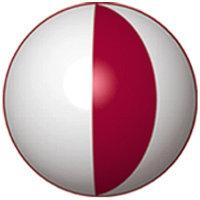 DERS İZLENCESİ2014-2015 Güz Dönemi BölümüDERS İZLENCESİ2014-2015 Güz Dönemi BölümüDERS İZLENCESİ2014-2015 Güz Dönemi BölümüDERS İZLENCESİ2014-2015 Güz Dönemi BölümüDERS İZLENCESİ2014-2015 Güz Dönemi BölümüDERS İZLENCESİ2014-2015 Güz Dönemi BölümüDERS İZLENCESİ2014-2015 Güz Dönemi BölümüDERS İZLENCESİ2014-2015 Güz Dönemi BölümüDERS İZLENCESİ2014-2015 Güz Dönemi BölümüDERS İZLENCESİ2014-2015 Güz Dönemi BölümüDERS İZLENCESİ2014-2015 Güz Dönemi BölümüDERS İZLENCESİ2014-2015 Güz Dönemi BölümüDERS İZLENCESİ2014-2015 Güz Dönemi BölümüDERS İZLENCESİ2014-2015 Güz Dönemi BölümüDERS İZLENCESİ2014-2015 Güz Dönemi BölümüDERS İZLENCESİ2014-2015 Güz Dönemi BölümüDERS İZLENCESİ2014-2015 Güz Dönemi BölümüDERS İZLENCESİ2014-2015 Güz Dönemi BölümüDERS İZLENCESİ2014-2015 Güz Dönemi BölümüDERS İZLENCESİ2014-2015 Güz Dönemi BölümüDERS İZLENCESİ2014-2015 Güz Dönemi BölümüDERS İZLENCESİ2014-2015 Güz Dönemi BölümüDERS İZLENCESİ2014-2015 Güz Dönemi BölümüDERS İZLENCESİ2014-2015 Güz Dönemi BölümüDERS İZLENCESİ2014-2015 Güz Dönemi BölümüDERS İZLENCESİ2014-2015 Güz Dönemi BölümüDERS İZLENCESİ2014-2015 Güz DönemiDers KoduRES 301Ders KoduRES 301Ders AdıAna Sanat Atölye Ders AdıAna Sanat Atölye Ders AdıAna Sanat Atölye Ders AdıAna Sanat Atölye SınıfResim-İş Atölyesi A.E.FSınıfResim-İş Atölyesi A.E.FSınıfResim-İş Atölyesi A.E.FSınıfResim-İş Atölyesi A.E.FSınıfResim-İş Atölyesi A.E.FSınıfResim-İş Atölyesi A.E.FHaftalık Ders SaatleriHaftalık Ders SaatleriHaftalık Ders SaatleriHaftalık Ders SaatleriHaftalık Ders SaatleriHaftalık Ders SaatleriKrediAKTSAKTSAKTSHaftalık Ders Programı     Perşembe  : 14:00-18:00Haftalık Ders Programı     Perşembe  : 14:00-18:00Haftalık Ders Programı     Perşembe  : 14:00-18:00Haftalık Ders Programı     Perşembe  : 14:00-18:00Haftalık Ders Programı     Perşembe  : 14:00-18:00Ökoşul: Ökoşul: Ökoşul: Ökoşul: Ökoşul: Ökoşul: Ökoşul: Ökoşul: Ökoşul: Ökoşul: Ökoşul: Ökoşul: Haftalık Ders SaatleriHaftalık Ders SaatleriHaftalık Ders SaatleriHaftalık Ders SaatleriHaftalık Ders SaatleriHaftalık Ders Saatleri3333Haftalık Ders Programı     Perşembe  : 14:00-18:00Haftalık Ders Programı     Perşembe  : 14:00-18:00Haftalık Ders Programı     Perşembe  : 14:00-18:00Haftalık Ders Programı     Perşembe  : 14:00-18:00Haftalık Ders Programı     Perşembe  : 14:00-18:00Ders Dili:      TURKÇEDers Dili:      TURKÇEDers Dili:      TURKÇEDers Dili:      TURKÇEDers Dili:      TURKÇEDers Dili:      TURKÇEDers Dili:      TURKÇEDers Dili:      TURKÇEDers Dili:      TURKÇEDers Dili:      TURKÇEDers Tipi:  ZORUNLUDers Tipi:  ZORUNLUDers Tipi:  ZORUNLUDers Tipi:  ZORUNLUDers Tipi:  ZORUNLUDers Tipi:  ZORUNLUDers Tipi:  ZORUNLUYıl: 2015/2016 Yıl: 2015/2016 Yıl: 2015/2016 Yıl: 2015/2016 Yıl: 2015/2016 Yıl: 2015/2016 Yıl: 2015/2016 Yıl: 2015/2016 Yıl: 2015/2016 Dönem: GÜZÖğretim Görevlisi/Ders Koordinatorü:  Uz.Fatos MiralayE-posta: fatosmiralay@gmail.comWeb:Öğretim Görevlisi/Ders Koordinatorü:  Uz.Fatos MiralayE-posta: fatosmiralay@gmail.comWeb:Öğretim Görevlisi/Ders Koordinatorü:  Uz.Fatos MiralayE-posta: fatosmiralay@gmail.comWeb:Öğretim Görevlisi/Ders Koordinatorü:  Uz.Fatos MiralayE-posta: fatosmiralay@gmail.comWeb:Öğretim Görevlisi/Ders Koordinatorü:  Uz.Fatos MiralayE-posta: fatosmiralay@gmail.comWeb:Öğretim Görevlisi/Ders Koordinatorü:  Uz.Fatos MiralayE-posta: fatosmiralay@gmail.comWeb:Öğretim Görevlisi/Ders Koordinatorü:  Uz.Fatos MiralayE-posta: fatosmiralay@gmail.comWeb:Öğretim Görevlisi/Ders Koordinatorü:  Uz.Fatos MiralayE-posta: fatosmiralay@gmail.comWeb:Öğretim Görevlisi/Ders Koordinatorü:  Uz.Fatos MiralayE-posta: fatosmiralay@gmail.comWeb:Öğretim Görevlisi/Ders Koordinatorü:  Uz.Fatos MiralayE-posta: fatosmiralay@gmail.comWeb:Öğretim Görevlisi/Ders Koordinatorü:  Uz.Fatos MiralayE-posta: fatosmiralay@gmail.comWeb:Öğretim Görevlisi/Ders Koordinatorü:  Uz.Fatos MiralayE-posta: fatosmiralay@gmail.comWeb:Öğretim Görevlisi/Ders Koordinatorü:  Uz.Fatos MiralayE-posta: fatosmiralay@gmail.comWeb:Öğretim Görevlisi/Ders Koordinatorü:  Uz.Fatos MiralayE-posta: fatosmiralay@gmail.comWeb:Ofis Saatleri: Salı / Çarşamba / CumaOfis / Oda No.:  11H 344Ofis / Oda Tel: 102Ofis Saatleri: Salı / Çarşamba / CumaOfis / Oda No.:  11H 344Ofis / Oda Tel: 102Ofis Saatleri: Salı / Çarşamba / CumaOfis / Oda No.:  11H 344Ofis / Oda Tel: 102Ofis Saatleri: Salı / Çarşamba / CumaOfis / Oda No.:  11H 344Ofis / Oda Tel: 102Ofis Saatleri: Salı / Çarşamba / CumaOfis / Oda No.:  11H 344Ofis / Oda Tel: 102Ofis Saatleri: Salı / Çarşamba / CumaOfis / Oda No.:  11H 344Ofis / Oda Tel: 102Ofis Saatleri: Salı / Çarşamba / CumaOfis / Oda No.:  11H 344Ofis / Oda Tel: 102Ofis Saatleri: Salı / Çarşamba / CumaOfis / Oda No.:  11H 344Ofis / Oda Tel: 102Ofis Saatleri: Salı / Çarşamba / CumaOfis / Oda No.:  11H 344Ofis / Oda Tel: 102Ofis Saatleri: Salı / Çarşamba / CumaOfis / Oda No.:  11H 344Ofis / Oda Tel: 102Ofis Saatleri: Salı / Çarşamba / CumaOfis / Oda No.:  11H 344Ofis / Oda Tel: 102Ofis Saatleri: Salı / Çarşamba / CumaOfis / Oda No.:  11H 344Ofis / Oda Tel: 102Ofis Saatleri: Salı / Çarşamba / CumaOfis / Oda No.:  11H 344Ofis / Oda Tel: 102Öğrenim KazanımlarıÖğrenim KazanımlarıÖğrenim KazanımlarıÖğrenim KazanımlarıBu dersi tamamladıklarında öğrenciler, Görsel okur yazarlık kazanma ve estetik bilince sahip bireyler olmaları hedeflenir.Kültürel değerler ve sanat öğelerini kullanabilien özgün tasarım yaratabilen ve sanat eğitimini aktarabilen eğitimciler olmaları hedefelenir.Plastik sanatların öğelerini doğru kullanabilmePlastik teknikleri uygulayabilmeBu dersi tamamladıklarında öğrenciler, Görsel okur yazarlık kazanma ve estetik bilince sahip bireyler olmaları hedeflenir.Kültürel değerler ve sanat öğelerini kullanabilien özgün tasarım yaratabilen ve sanat eğitimini aktarabilen eğitimciler olmaları hedefelenir.Plastik sanatların öğelerini doğru kullanabilmePlastik teknikleri uygulayabilmeBu dersi tamamladıklarında öğrenciler, Görsel okur yazarlık kazanma ve estetik bilince sahip bireyler olmaları hedeflenir.Kültürel değerler ve sanat öğelerini kullanabilien özgün tasarım yaratabilen ve sanat eğitimini aktarabilen eğitimciler olmaları hedefelenir.Plastik sanatların öğelerini doğru kullanabilmePlastik teknikleri uygulayabilmeBu dersi tamamladıklarında öğrenciler, Görsel okur yazarlık kazanma ve estetik bilince sahip bireyler olmaları hedeflenir.Kültürel değerler ve sanat öğelerini kullanabilien özgün tasarım yaratabilen ve sanat eğitimini aktarabilen eğitimciler olmaları hedefelenir.Plastik sanatların öğelerini doğru kullanabilmePlastik teknikleri uygulayabilmeBu dersi tamamladıklarında öğrenciler, Görsel okur yazarlık kazanma ve estetik bilince sahip bireyler olmaları hedeflenir.Kültürel değerler ve sanat öğelerini kullanabilien özgün tasarım yaratabilen ve sanat eğitimini aktarabilen eğitimciler olmaları hedefelenir.Plastik sanatların öğelerini doğru kullanabilmePlastik teknikleri uygulayabilmeBu dersi tamamladıklarında öğrenciler, Görsel okur yazarlık kazanma ve estetik bilince sahip bireyler olmaları hedeflenir.Kültürel değerler ve sanat öğelerini kullanabilien özgün tasarım yaratabilen ve sanat eğitimini aktarabilen eğitimciler olmaları hedefelenir.Plastik sanatların öğelerini doğru kullanabilmePlastik teknikleri uygulayabilmeBu dersi tamamladıklarında öğrenciler, Görsel okur yazarlık kazanma ve estetik bilince sahip bireyler olmaları hedeflenir.Kültürel değerler ve sanat öğelerini kullanabilien özgün tasarım yaratabilen ve sanat eğitimini aktarabilen eğitimciler olmaları hedefelenir.Plastik sanatların öğelerini doğru kullanabilmePlastik teknikleri uygulayabilmeBu dersi tamamladıklarında öğrenciler, Görsel okur yazarlık kazanma ve estetik bilince sahip bireyler olmaları hedeflenir.Kültürel değerler ve sanat öğelerini kullanabilien özgün tasarım yaratabilen ve sanat eğitimini aktarabilen eğitimciler olmaları hedefelenir.Plastik sanatların öğelerini doğru kullanabilmePlastik teknikleri uygulayabilmeBu dersi tamamladıklarında öğrenciler, Görsel okur yazarlık kazanma ve estetik bilince sahip bireyler olmaları hedeflenir.Kültürel değerler ve sanat öğelerini kullanabilien özgün tasarım yaratabilen ve sanat eğitimini aktarabilen eğitimciler olmaları hedefelenir.Plastik sanatların öğelerini doğru kullanabilmePlastik teknikleri uygulayabilmeBu dersi tamamladıklarında öğrenciler, Görsel okur yazarlık kazanma ve estetik bilince sahip bireyler olmaları hedeflenir.Kültürel değerler ve sanat öğelerini kullanabilien özgün tasarım yaratabilen ve sanat eğitimini aktarabilen eğitimciler olmaları hedefelenir.Plastik sanatların öğelerini doğru kullanabilmePlastik teknikleri uygulayabilmeBu dersi tamamladıklarında öğrenciler, Görsel okur yazarlık kazanma ve estetik bilince sahip bireyler olmaları hedeflenir.Kültürel değerler ve sanat öğelerini kullanabilien özgün tasarım yaratabilen ve sanat eğitimini aktarabilen eğitimciler olmaları hedefelenir.Plastik sanatların öğelerini doğru kullanabilmePlastik teknikleri uygulayabilmeBu dersi tamamladıklarında öğrenciler, Görsel okur yazarlık kazanma ve estetik bilince sahip bireyler olmaları hedeflenir.Kültürel değerler ve sanat öğelerini kullanabilien özgün tasarım yaratabilen ve sanat eğitimini aktarabilen eğitimciler olmaları hedefelenir.Plastik sanatların öğelerini doğru kullanabilmePlastik teknikleri uygulayabilmeBu dersi tamamladıklarında öğrenciler, Görsel okur yazarlık kazanma ve estetik bilince sahip bireyler olmaları hedeflenir.Kültürel değerler ve sanat öğelerini kullanabilien özgün tasarım yaratabilen ve sanat eğitimini aktarabilen eğitimciler olmaları hedefelenir.Plastik sanatların öğelerini doğru kullanabilmePlastik teknikleri uygulayabilmeBu dersi tamamladıklarında öğrenciler, Görsel okur yazarlık kazanma ve estetik bilince sahip bireyler olmaları hedeflenir.Kültürel değerler ve sanat öğelerini kullanabilien özgün tasarım yaratabilen ve sanat eğitimini aktarabilen eğitimciler olmaları hedefelenir.Plastik sanatların öğelerini doğru kullanabilmePlastik teknikleri uygulayabilmeBu dersi tamamladıklarında öğrenciler, Görsel okur yazarlık kazanma ve estetik bilince sahip bireyler olmaları hedeflenir.Kültürel değerler ve sanat öğelerini kullanabilien özgün tasarım yaratabilen ve sanat eğitimini aktarabilen eğitimciler olmaları hedefelenir.Plastik sanatların öğelerini doğru kullanabilmePlastik teknikleri uygulayabilmeBu dersi tamamladıklarında öğrenciler, Görsel okur yazarlık kazanma ve estetik bilince sahip bireyler olmaları hedeflenir.Kültürel değerler ve sanat öğelerini kullanabilien özgün tasarım yaratabilen ve sanat eğitimini aktarabilen eğitimciler olmaları hedefelenir.Plastik sanatların öğelerini doğru kullanabilmePlastik teknikleri uygulayabilmeBu dersi tamamladıklarında öğrenciler, Görsel okur yazarlık kazanma ve estetik bilince sahip bireyler olmaları hedeflenir.Kültürel değerler ve sanat öğelerini kullanabilien özgün tasarım yaratabilen ve sanat eğitimini aktarabilen eğitimciler olmaları hedefelenir.Plastik sanatların öğelerini doğru kullanabilmePlastik teknikleri uygulayabilmeBu dersi tamamladıklarında öğrenciler, Görsel okur yazarlık kazanma ve estetik bilince sahip bireyler olmaları hedeflenir.Kültürel değerler ve sanat öğelerini kullanabilien özgün tasarım yaratabilen ve sanat eğitimini aktarabilen eğitimciler olmaları hedefelenir.Plastik sanatların öğelerini doğru kullanabilmePlastik teknikleri uygulayabilmeBu dersi tamamladıklarında öğrenciler, Görsel okur yazarlık kazanma ve estetik bilince sahip bireyler olmaları hedeflenir.Kültürel değerler ve sanat öğelerini kullanabilien özgün tasarım yaratabilen ve sanat eğitimini aktarabilen eğitimciler olmaları hedefelenir.Plastik sanatların öğelerini doğru kullanabilmePlastik teknikleri uygulayabilmeBu dersi tamamladıklarında öğrenciler, Görsel okur yazarlık kazanma ve estetik bilince sahip bireyler olmaları hedeflenir.Kültürel değerler ve sanat öğelerini kullanabilien özgün tasarım yaratabilen ve sanat eğitimini aktarabilen eğitimciler olmaları hedefelenir.Plastik sanatların öğelerini doğru kullanabilmePlastik teknikleri uygulayabilmeBu dersi tamamladıklarında öğrenciler, Görsel okur yazarlık kazanma ve estetik bilince sahip bireyler olmaları hedeflenir.Kültürel değerler ve sanat öğelerini kullanabilien özgün tasarım yaratabilen ve sanat eğitimini aktarabilen eğitimciler olmaları hedefelenir.Plastik sanatların öğelerini doğru kullanabilmePlastik teknikleri uygulayabilmeBu dersi tamamladıklarında öğrenciler, Görsel okur yazarlık kazanma ve estetik bilince sahip bireyler olmaları hedeflenir.Kültürel değerler ve sanat öğelerini kullanabilien özgün tasarım yaratabilen ve sanat eğitimini aktarabilen eğitimciler olmaları hedefelenir.Plastik sanatların öğelerini doğru kullanabilmePlastik teknikleri uygulayabilmeBu dersi tamamladıklarında öğrenciler, Görsel okur yazarlık kazanma ve estetik bilince sahip bireyler olmaları hedeflenir.Kültürel değerler ve sanat öğelerini kullanabilien özgün tasarım yaratabilen ve sanat eğitimini aktarabilen eğitimciler olmaları hedefelenir.Plastik sanatların öğelerini doğru kullanabilmePlastik teknikleri uygulayabilmeDers TanımıDers TanımıDers TanımıDers TanımıResim İş Öğretmenliği Ana Sanat Atölye IVResim İş Öğretmenliği Ana Sanat Atölye IVResim İş Öğretmenliği Ana Sanat Atölye IVResim İş Öğretmenliği Ana Sanat Atölye IVResim İş Öğretmenliği Ana Sanat Atölye IVResim İş Öğretmenliği Ana Sanat Atölye IVResim İş Öğretmenliği Ana Sanat Atölye IVResim İş Öğretmenliği Ana Sanat Atölye IVResim İş Öğretmenliği Ana Sanat Atölye IVResim İş Öğretmenliği Ana Sanat Atölye IVResim İş Öğretmenliği Ana Sanat Atölye IVResim İş Öğretmenliği Ana Sanat Atölye IVResim İş Öğretmenliği Ana Sanat Atölye IVResim İş Öğretmenliği Ana Sanat Atölye IVResim İş Öğretmenliği Ana Sanat Atölye IVResim İş Öğretmenliği Ana Sanat Atölye IVResim İş Öğretmenliği Ana Sanat Atölye IVResim İş Öğretmenliği Ana Sanat Atölye IVResim İş Öğretmenliği Ana Sanat Atölye IVResim İş Öğretmenliği Ana Sanat Atölye IVResim İş Öğretmenliği Ana Sanat Atölye IVResim İş Öğretmenliği Ana Sanat Atölye IVResim İş Öğretmenliği Ana Sanat Atölye IVDersin AmaçlarıDersin AmaçlarıDersin AmaçlarıDersin AmaçlarıNitelikli Resim-İş öğretmenleri yetiştirmekPlastik sanatlar alanındaki teknikleri her yapıda uygulayabilmeÖzgün eser yaratabilmeSanat eserlerini okuyabilme ve yorumlayabilmeNitelikli Resim-İş öğretmenleri yetiştirmekPlastik sanatlar alanındaki teknikleri her yapıda uygulayabilmeÖzgün eser yaratabilmeSanat eserlerini okuyabilme ve yorumlayabilmeNitelikli Resim-İş öğretmenleri yetiştirmekPlastik sanatlar alanındaki teknikleri her yapıda uygulayabilmeÖzgün eser yaratabilmeSanat eserlerini okuyabilme ve yorumlayabilmeNitelikli Resim-İş öğretmenleri yetiştirmekPlastik sanatlar alanındaki teknikleri her yapıda uygulayabilmeÖzgün eser yaratabilmeSanat eserlerini okuyabilme ve yorumlayabilmeNitelikli Resim-İş öğretmenleri yetiştirmekPlastik sanatlar alanındaki teknikleri her yapıda uygulayabilmeÖzgün eser yaratabilmeSanat eserlerini okuyabilme ve yorumlayabilmeNitelikli Resim-İş öğretmenleri yetiştirmekPlastik sanatlar alanındaki teknikleri her yapıda uygulayabilmeÖzgün eser yaratabilmeSanat eserlerini okuyabilme ve yorumlayabilmeNitelikli Resim-İş öğretmenleri yetiştirmekPlastik sanatlar alanındaki teknikleri her yapıda uygulayabilmeÖzgün eser yaratabilmeSanat eserlerini okuyabilme ve yorumlayabilmeNitelikli Resim-İş öğretmenleri yetiştirmekPlastik sanatlar alanındaki teknikleri her yapıda uygulayabilmeÖzgün eser yaratabilmeSanat eserlerini okuyabilme ve yorumlayabilmeNitelikli Resim-İş öğretmenleri yetiştirmekPlastik sanatlar alanındaki teknikleri her yapıda uygulayabilmeÖzgün eser yaratabilmeSanat eserlerini okuyabilme ve yorumlayabilmeNitelikli Resim-İş öğretmenleri yetiştirmekPlastik sanatlar alanındaki teknikleri her yapıda uygulayabilmeÖzgün eser yaratabilmeSanat eserlerini okuyabilme ve yorumlayabilmeNitelikli Resim-İş öğretmenleri yetiştirmekPlastik sanatlar alanındaki teknikleri her yapıda uygulayabilmeÖzgün eser yaratabilmeSanat eserlerini okuyabilme ve yorumlayabilmeNitelikli Resim-İş öğretmenleri yetiştirmekPlastik sanatlar alanındaki teknikleri her yapıda uygulayabilmeÖzgün eser yaratabilmeSanat eserlerini okuyabilme ve yorumlayabilmeNitelikli Resim-İş öğretmenleri yetiştirmekPlastik sanatlar alanındaki teknikleri her yapıda uygulayabilmeÖzgün eser yaratabilmeSanat eserlerini okuyabilme ve yorumlayabilmeNitelikli Resim-İş öğretmenleri yetiştirmekPlastik sanatlar alanındaki teknikleri her yapıda uygulayabilmeÖzgün eser yaratabilmeSanat eserlerini okuyabilme ve yorumlayabilmeNitelikli Resim-İş öğretmenleri yetiştirmekPlastik sanatlar alanındaki teknikleri her yapıda uygulayabilmeÖzgün eser yaratabilmeSanat eserlerini okuyabilme ve yorumlayabilmeNitelikli Resim-İş öğretmenleri yetiştirmekPlastik sanatlar alanındaki teknikleri her yapıda uygulayabilmeÖzgün eser yaratabilmeSanat eserlerini okuyabilme ve yorumlayabilmeNitelikli Resim-İş öğretmenleri yetiştirmekPlastik sanatlar alanındaki teknikleri her yapıda uygulayabilmeÖzgün eser yaratabilmeSanat eserlerini okuyabilme ve yorumlayabilmeNitelikli Resim-İş öğretmenleri yetiştirmekPlastik sanatlar alanındaki teknikleri her yapıda uygulayabilmeÖzgün eser yaratabilmeSanat eserlerini okuyabilme ve yorumlayabilmeNitelikli Resim-İş öğretmenleri yetiştirmekPlastik sanatlar alanındaki teknikleri her yapıda uygulayabilmeÖzgün eser yaratabilmeSanat eserlerini okuyabilme ve yorumlayabilmeNitelikli Resim-İş öğretmenleri yetiştirmekPlastik sanatlar alanındaki teknikleri her yapıda uygulayabilmeÖzgün eser yaratabilmeSanat eserlerini okuyabilme ve yorumlayabilmeNitelikli Resim-İş öğretmenleri yetiştirmekPlastik sanatlar alanındaki teknikleri her yapıda uygulayabilmeÖzgün eser yaratabilmeSanat eserlerini okuyabilme ve yorumlayabilmeNitelikli Resim-İş öğretmenleri yetiştirmekPlastik sanatlar alanındaki teknikleri her yapıda uygulayabilmeÖzgün eser yaratabilmeSanat eserlerini okuyabilme ve yorumlayabilmeNitelikli Resim-İş öğretmenleri yetiştirmekPlastik sanatlar alanındaki teknikleri her yapıda uygulayabilmeÖzgün eser yaratabilmeSanat eserlerini okuyabilme ve yorumlayabilmeDers Kitabi ve/veya KaynaklarDers Kitabi ve/veya KaynaklarDers Kitabi ve/veya KaynaklarDers Kitabi ve/veya KaynaklarDers Kitabi ve/veya Kaynaklar1111.Modern Sanatın öyküsü, Norbert Lynton, Remzi Kitabevi Sanatın Öyküsü, Gombrich, Remzi Kitabevi1.Modern Sanatın öyküsü, Norbert Lynton, Remzi Kitabevi Sanatın Öyküsü, Gombrich, Remzi Kitabevi1.Modern Sanatın öyküsü, Norbert Lynton, Remzi Kitabevi Sanatın Öyküsü, Gombrich, Remzi Kitabevi1.Modern Sanatın öyküsü, Norbert Lynton, Remzi Kitabevi Sanatın Öyküsü, Gombrich, Remzi Kitabevi1.Modern Sanatın öyküsü, Norbert Lynton, Remzi Kitabevi Sanatın Öyküsü, Gombrich, Remzi Kitabevi1.Modern Sanatın öyküsü, Norbert Lynton, Remzi Kitabevi Sanatın Öyküsü, Gombrich, Remzi Kitabevi1.Modern Sanatın öyküsü, Norbert Lynton, Remzi Kitabevi Sanatın Öyküsü, Gombrich, Remzi Kitabevi1.Modern Sanatın öyküsü, Norbert Lynton, Remzi Kitabevi Sanatın Öyküsü, Gombrich, Remzi Kitabevi1.Modern Sanatın öyküsü, Norbert Lynton, Remzi Kitabevi Sanatın Öyküsü, Gombrich, Remzi Kitabevi1.Modern Sanatın öyküsü, Norbert Lynton, Remzi Kitabevi Sanatın Öyküsü, Gombrich, Remzi Kitabevi1.Modern Sanatın öyküsü, Norbert Lynton, Remzi Kitabevi Sanatın Öyküsü, Gombrich, Remzi Kitabevi1.Modern Sanatın öyküsü, Norbert Lynton, Remzi Kitabevi Sanatın Öyküsü, Gombrich, Remzi Kitabevi1.Modern Sanatın öyküsü, Norbert Lynton, Remzi Kitabevi Sanatın Öyküsü, Gombrich, Remzi Kitabevi1.Modern Sanatın öyküsü, Norbert Lynton, Remzi Kitabevi Sanatın Öyküsü, Gombrich, Remzi Kitabevi1.Modern Sanatın öyküsü, Norbert Lynton, Remzi Kitabevi Sanatın Öyküsü, Gombrich, Remzi Kitabevi1.Modern Sanatın öyküsü, Norbert Lynton, Remzi Kitabevi Sanatın Öyküsü, Gombrich, Remzi Kitabevi1.Modern Sanatın öyküsü, Norbert Lynton, Remzi Kitabevi Sanatın Öyküsü, Gombrich, Remzi Kitabevi1.Modern Sanatın öyküsü, Norbert Lynton, Remzi Kitabevi Sanatın Öyküsü, Gombrich, Remzi Kitabevi1.Modern Sanatın öyküsü, Norbert Lynton, Remzi Kitabevi Sanatın Öyküsü, Gombrich, Remzi KitabeviDers Kitabi ve/veya KaynaklarDers Kitabi ve/veya KaynaklarDers Kitabi ve/veya KaynaklarDers Kitabi ve/veya KaynaklarDers Kitabi ve/veya Kaynaklar222Görme Biçimleri, John Berger, Metis Yayınları Dünya Sanat Tarihi, Adnan Turani, Remzi Kitabevi Görsel Sanatlar Eğitiminde Uygulamalar /Abdullah Ayaydın,Levent Mercin.Pegem Yayınları.Görme Biçimleri, John Berger, Metis Yayınları Dünya Sanat Tarihi, Adnan Turani, Remzi Kitabevi Görsel Sanatlar Eğitiminde Uygulamalar /Abdullah Ayaydın,Levent Mercin.Pegem Yayınları.Görme Biçimleri, John Berger, Metis Yayınları Dünya Sanat Tarihi, Adnan Turani, Remzi Kitabevi Görsel Sanatlar Eğitiminde Uygulamalar /Abdullah Ayaydın,Levent Mercin.Pegem Yayınları.Görme Biçimleri, John Berger, Metis Yayınları Dünya Sanat Tarihi, Adnan Turani, Remzi Kitabevi Görsel Sanatlar Eğitiminde Uygulamalar /Abdullah Ayaydın,Levent Mercin.Pegem Yayınları.Görme Biçimleri, John Berger, Metis Yayınları Dünya Sanat Tarihi, Adnan Turani, Remzi Kitabevi Görsel Sanatlar Eğitiminde Uygulamalar /Abdullah Ayaydın,Levent Mercin.Pegem Yayınları.Görme Biçimleri, John Berger, Metis Yayınları Dünya Sanat Tarihi, Adnan Turani, Remzi Kitabevi Görsel Sanatlar Eğitiminde Uygulamalar /Abdullah Ayaydın,Levent Mercin.Pegem Yayınları.Görme Biçimleri, John Berger, Metis Yayınları Dünya Sanat Tarihi, Adnan Turani, Remzi Kitabevi Görsel Sanatlar Eğitiminde Uygulamalar /Abdullah Ayaydın,Levent Mercin.Pegem Yayınları.Görme Biçimleri, John Berger, Metis Yayınları Dünya Sanat Tarihi, Adnan Turani, Remzi Kitabevi Görsel Sanatlar Eğitiminde Uygulamalar /Abdullah Ayaydın,Levent Mercin.Pegem Yayınları.Görme Biçimleri, John Berger, Metis Yayınları Dünya Sanat Tarihi, Adnan Turani, Remzi Kitabevi Görsel Sanatlar Eğitiminde Uygulamalar /Abdullah Ayaydın,Levent Mercin.Pegem Yayınları.Görme Biçimleri, John Berger, Metis Yayınları Dünya Sanat Tarihi, Adnan Turani, Remzi Kitabevi Görsel Sanatlar Eğitiminde Uygulamalar /Abdullah Ayaydın,Levent Mercin.Pegem Yayınları.Görme Biçimleri, John Berger, Metis Yayınları Dünya Sanat Tarihi, Adnan Turani, Remzi Kitabevi Görsel Sanatlar Eğitiminde Uygulamalar /Abdullah Ayaydın,Levent Mercin.Pegem Yayınları.Görme Biçimleri, John Berger, Metis Yayınları Dünya Sanat Tarihi, Adnan Turani, Remzi Kitabevi Görsel Sanatlar Eğitiminde Uygulamalar /Abdullah Ayaydın,Levent Mercin.Pegem Yayınları.Görme Biçimleri, John Berger, Metis Yayınları Dünya Sanat Tarihi, Adnan Turani, Remzi Kitabevi Görsel Sanatlar Eğitiminde Uygulamalar /Abdullah Ayaydın,Levent Mercin.Pegem Yayınları.Görme Biçimleri, John Berger, Metis Yayınları Dünya Sanat Tarihi, Adnan Turani, Remzi Kitabevi Görsel Sanatlar Eğitiminde Uygulamalar /Abdullah Ayaydın,Levent Mercin.Pegem Yayınları.Görme Biçimleri, John Berger, Metis Yayınları Dünya Sanat Tarihi, Adnan Turani, Remzi Kitabevi Görsel Sanatlar Eğitiminde Uygulamalar /Abdullah Ayaydın,Levent Mercin.Pegem Yayınları.Görme Biçimleri, John Berger, Metis Yayınları Dünya Sanat Tarihi, Adnan Turani, Remzi Kitabevi Görsel Sanatlar Eğitiminde Uygulamalar /Abdullah Ayaydın,Levent Mercin.Pegem Yayınları.Görme Biçimleri, John Berger, Metis Yayınları Dünya Sanat Tarihi, Adnan Turani, Remzi Kitabevi Görsel Sanatlar Eğitiminde Uygulamalar /Abdullah Ayaydın,Levent Mercin.Pegem Yayınları.Görme Biçimleri, John Berger, Metis Yayınları Dünya Sanat Tarihi, Adnan Turani, Remzi Kitabevi Görsel Sanatlar Eğitiminde Uygulamalar /Abdullah Ayaydın,Levent Mercin.Pegem Yayınları.Görme Biçimleri, John Berger, Metis Yayınları Dünya Sanat Tarihi, Adnan Turani, Remzi Kitabevi Görsel Sanatlar Eğitiminde Uygulamalar /Abdullah Ayaydın,Levent Mercin.Pegem Yayınları.Ders İçeriğiDers İçeriğiDers İçeriğiDers İçeriğiHer öğrenci kendi kişisel sergisi için 3 yıllık program içeriğine bağlı atölye çalışması yapar.Her öğrenci kendi kişisel sergisi için 3 yıllık program içeriğine bağlı atölye çalışması yapar.Her öğrenci kendi kişisel sergisi için 3 yıllık program içeriğine bağlı atölye çalışması yapar.Her öğrenci kendi kişisel sergisi için 3 yıllık program içeriğine bağlı atölye çalışması yapar.Her öğrenci kendi kişisel sergisi için 3 yıllık program içeriğine bağlı atölye çalışması yapar.Her öğrenci kendi kişisel sergisi için 3 yıllık program içeriğine bağlı atölye çalışması yapar.Her öğrenci kendi kişisel sergisi için 3 yıllık program içeriğine bağlı atölye çalışması yapar.Her öğrenci kendi kişisel sergisi için 3 yıllık program içeriğine bağlı atölye çalışması yapar.Her öğrenci kendi kişisel sergisi için 3 yıllık program içeriğine bağlı atölye çalışması yapar.Her öğrenci kendi kişisel sergisi için 3 yıllık program içeriğine bağlı atölye çalışması yapar.Her öğrenci kendi kişisel sergisi için 3 yıllık program içeriğine bağlı atölye çalışması yapar.Her öğrenci kendi kişisel sergisi için 3 yıllık program içeriğine bağlı atölye çalışması yapar.Her öğrenci kendi kişisel sergisi için 3 yıllık program içeriğine bağlı atölye çalışması yapar.Her öğrenci kendi kişisel sergisi için 3 yıllık program içeriğine bağlı atölye çalışması yapar.Her öğrenci kendi kişisel sergisi için 3 yıllık program içeriğine bağlı atölye çalışması yapar.Her öğrenci kendi kişisel sergisi için 3 yıllık program içeriğine bağlı atölye çalışması yapar.Her öğrenci kendi kişisel sergisi için 3 yıllık program içeriğine bağlı atölye çalışması yapar.Her öğrenci kendi kişisel sergisi için 3 yıllık program içeriğine bağlı atölye çalışması yapar.Her öğrenci kendi kişisel sergisi için 3 yıllık program içeriğine bağlı atölye çalışması yapar.Her öğrenci kendi kişisel sergisi için 3 yıllık program içeriğine bağlı atölye çalışması yapar.Her öğrenci kendi kişisel sergisi için 3 yıllık program içeriğine bağlı atölye çalışması yapar.Her öğrenci kendi kişisel sergisi için 3 yıllık program içeriğine bağlı atölye çalışması yapar.Her öğrenci kendi kişisel sergisi için 3 yıllık program içeriğine bağlı atölye çalışması yapar.Derste Kullanılacak YöntemlerDerste Kullanılacak YöntemlerDerste Kullanılacak YöntemlerDerste Kullanılacak YöntemlerDerste Kullanılacak YöntemlerDerste Kullanılacak YöntemlerDerste Kullanılacak YöntemlerDerste Kullanılacak YöntemlerDerste Kullanılacak YöntemlerDerste Kullanılacak YöntemlerDerste Kullanılacak YöntemlerBitirme sergisi için her öğrenci ile bireyselsunumlar yapılacaktır. Final notu ve değerlendirme yapılan sunumlara ve bitirme sergisine dayalı olacaktır.Bitirme sergisi için her öğrenci ile bireyselsunumlar yapılacaktır. Final notu ve değerlendirme yapılan sunumlara ve bitirme sergisine dayalı olacaktır.Bitirme sergisi için her öğrenci ile bireyselsunumlar yapılacaktır. Final notu ve değerlendirme yapılan sunumlara ve bitirme sergisine dayalı olacaktır.Bitirme sergisi için her öğrenci ile bireyselsunumlar yapılacaktır. Final notu ve değerlendirme yapılan sunumlara ve bitirme sergisine dayalı olacaktır.Bitirme sergisi için her öğrenci ile bireyselsunumlar yapılacaktır. Final notu ve değerlendirme yapılan sunumlara ve bitirme sergisine dayalı olacaktır.Bitirme sergisi için her öğrenci ile bireyselsunumlar yapılacaktır. Final notu ve değerlendirme yapılan sunumlara ve bitirme sergisine dayalı olacaktır.Bitirme sergisi için her öğrenci ile bireyselsunumlar yapılacaktır. Final notu ve değerlendirme yapılan sunumlara ve bitirme sergisine dayalı olacaktır.Bitirme sergisi için her öğrenci ile bireyselsunumlar yapılacaktır. Final notu ve değerlendirme yapılan sunumlara ve bitirme sergisine dayalı olacaktır.Bitirme sergisi için her öğrenci ile bireyselsunumlar yapılacaktır. Final notu ve değerlendirme yapılan sunumlara ve bitirme sergisine dayalı olacaktır.Bitirme sergisi için her öğrenci ile bireyselsunumlar yapılacaktır. Final notu ve değerlendirme yapılan sunumlara ve bitirme sergisine dayalı olacaktır.Bitirme sergisi için her öğrenci ile bireyselsunumlar yapılacaktır. Final notu ve değerlendirme yapılan sunumlara ve bitirme sergisine dayalı olacaktır.Bitirme sergisi için her öğrenci ile bireyselsunumlar yapılacaktır. Final notu ve değerlendirme yapılan sunumlara ve bitirme sergisine dayalı olacaktır.Bitirme sergisi için her öğrenci ile bireyselsunumlar yapılacaktır. Final notu ve değerlendirme yapılan sunumlara ve bitirme sergisine dayalı olacaktır.Bitirme sergisi için her öğrenci ile bireyselsunumlar yapılacaktır. Final notu ve değerlendirme yapılan sunumlara ve bitirme sergisine dayalı olacaktır.Bitirme sergisi için her öğrenci ile bireyselsunumlar yapılacaktır. Final notu ve değerlendirme yapılan sunumlara ve bitirme sergisine dayalı olacaktır.Bitirme sergisi için her öğrenci ile bireyselsunumlar yapılacaktır. Final notu ve değerlendirme yapılan sunumlara ve bitirme sergisine dayalı olacaktır.HAFTALIK DERS İZLENCESİHAFTALIK DERS İZLENCESİHAFTALIK DERS İZLENCESİHAFTALIK DERS İZLENCESİHAFTALIK DERS İZLENCESİHAFTALIK DERS İZLENCESİHAFTALIK DERS İZLENCESİHAFTALIK DERS İZLENCESİHAFTALIK DERS İZLENCESİHAFTALIK DERS İZLENCESİHAFTALIK DERS İZLENCESİHAFTALIK DERS İZLENCESİHAFTALIK DERS İZLENCESİHAFTALIK DERS İZLENCESİHAFTALIK DERS İZLENCESİHAFTALIK DERS İZLENCESİHAFTALIK DERS İZLENCESİHAFTALIK DERS İZLENCESİHAFTALIK DERS İZLENCESİHAFTALIK DERS İZLENCESİHAFTALIK DERS İZLENCESİHAFTALIK DERS İZLENCESİHAFTALIK DERS İZLENCESİHAFTALIK DERS İZLENCESİHAFTALIK DERS İZLENCESİHAFTALIK DERS İZLENCESİHAFTALIK DERS İZLENCESİHaftaTarihTarihTarihTarihTarihTarihAktivitelerAktivitelerAktivitelerAktivitelerAktivitelerAktivitelerAktivitelerAktivitelerAktivitelerNotlarNotlarNotlarNotlarNotlarNotlarNotlarNotlarNotlarNotlarReferans/Kaynak122 Eylül – 26 Eylül22 Eylül – 26 Eylül22 Eylül – 26 Eylül22 Eylül – 26 Eylül22 Eylül – 26 Eylül22 Eylül – 26 EylülDerse girişDerse girişDerse girişDerse girişDerse girişDerse girişDerse girişDerse girişDerse girişDerse girişDerse girişDerse girişDerse girişDerse girişDerse girişDerse girişDerse girişDerse girişDerse giriş229 Eylül – 03 Ekim29 Eylül – 03 Ekim29 Eylül – 03 Ekim29 Eylül – 03 Ekim29 Eylül – 03 Ekim29 Eylül – 03 EkimSergi çalışması Sergi çalışması Sergi çalışması Sergi çalışması Sergi çalışması Sergi çalışması Sergi çalışması Sergi çalışması Sergi çalışması 11308 Ekim – 10 Ekim08 Ekim – 10 Ekim08 Ekim – 10 Ekim08 Ekim – 10 Ekim08 Ekim – 10 Ekim08 Ekim – 10 EkimSergi çalışmasıSergi çalışmasıSergi çalışmasıSergi çalışmasıSergi çalışmasıSergi çalışmasıSergi çalışmasıSergi çalışmasıSergi çalışması11413 Ekim – 17 Ekim13 Ekim – 17 Ekim13 Ekim – 17 Ekim13 Ekim – 17 Ekim13 Ekim – 17 Ekim13 Ekim – 17 EkimSergi çalışmasıSergi çalışmasıSergi çalışmasıSergi çalışmasıSergi çalışmasıSergi çalışmasıSergi çalışmasıSergi çalışmasıSergi çalışması11520 Ekim – 24 Ekim20 Ekim – 24 Ekim20 Ekim – 24 Ekim20 Ekim – 24 Ekim20 Ekim – 24 Ekim20 Ekim – 24 EkimSergi çalışmasıSergi çalışmasıSergi çalışmasıSergi çalışmasıSergi çalışmasıSergi çalışmasıSergi çalışmasıSergi çalışmasıSergi çalışmasıAtölye uygulamaAtölye uygulamaAtölye uygulamaAtölye uygulamaAtölye uygulamaAtölye uygulamaAtölye uygulamaAtölye uygulamaAtölye uygulamaAtölye uygulama11627 Ekim – 31 Ekim27 Ekim – 31 Ekim27 Ekim – 31 Ekim27 Ekim – 31 Ekim27 Ekim – 31 Ekim27 Ekim – 31 EkimSergi çalışmasıSergi çalışmasıSergi çalışmasıSergi çalışmasıSergi çalışmasıSergi çalışmasıSergi çalışmasıSergi çalışmasıSergi çalışmasıAtölye uygulamaAtölye uygulamaAtölye uygulamaAtölye uygulamaAtölye uygulamaAtölye uygulamaAtölye uygulamaAtölye uygulamaAtölye uygulamaAtölye uygulama11703 Kasım – 07 Kasım03 Kasım – 07 Kasım03 Kasım – 07 Kasım03 Kasım – 07 Kasım03 Kasım – 07 Kasım03 Kasım – 07 KasımSergi çalışmasıSergi çalışmasıSergi çalışmasıSergi çalışmasıSergi çalışmasıSergi çalışmasıSergi çalışmasıSergi çalışmasıSergi çalışmasıAtölye uygulamaAtölye uygulamaAtölye uygulamaAtölye uygulamaAtölye uygulamaAtölye uygulamaAtölye uygulamaAtölye uygulamaAtölye uygulamaAtölye uygulama11810 Kasım – 14 Kasım10 Kasım – 14 Kasım10 Kasım – 14 Kasım10 Kasım – 14 Kasım10 Kasım – 14 Kasım10 Kasım – 14 KasımSergi çalışmasıSergi çalışmasıSergi çalışmasıSergi çalışmasıSergi çalışmasıSergi çalışmasıSergi çalışmasıSergi çalışmasıSergi çalışmasıAtölye uygulamaAtölye uygulamaAtölye uygulamaAtölye uygulamaAtölye uygulamaAtölye uygulamaAtölye uygulamaAtölye uygulamaAtölye uygulamaAtölye uygulama11917 Kasım – 21 Kasım17 Kasım – 21 Kasım17 Kasım – 21 Kasım17 Kasım – 21 Kasım17 Kasım – 21 Kasım17 Kasım – 21 KasımARA SINAVLARARA SINAVLARARA SINAVLARARA SINAVLARARA SINAVLARARA SINAVLARARA SINAVLARARA SINAVLARARA SINAVLARARA SINAVLARARA SINAVLARARA SINAVLARARA SINAVLARARA SINAVLARARA SINAVLARARA SINAVLARARA SINAVLARARA SINAVLARARA SINAVLARARA SINAVLARARA SINAVLAR1024 Kasım – 28 Kasım24 Kasım – 28 Kasım24 Kasım – 28 Kasım24 Kasım – 28 Kasım24 Kasım – 28 Kasım24 Kasım – 28 KasımSergi çalışmasıSergi çalışmasıSergi çalışmasıSergi çalışmasıSergi çalışmasıSergi çalışmasıSergi çalışmasıSergi çalışmasıAtölye uygulamaAtölye uygulamaAtölye uygulamaAtölye uygulamaAtölye uygulamaAtölye uygulamaAtölye uygulamaAtölye uygulamaAtölye uygulamaAtölye uygulamaAtölye uygulama111101 Aralık – 05 Aralık01 Aralık – 05 Aralık01 Aralık – 05 Aralık01 Aralık – 05 Aralık01 Aralık – 05 Aralık01 Aralık – 05 AralıkSergi çalışmasıSergi çalışmasıSergi çalışmasıSergi çalışmasıSergi çalışmasıSergi çalışmasıSergi çalışmasıSergi çalışmasıAtölye uygulamaAtölye uygulamaAtölye uygulamaAtölye uygulamaAtölye uygulamaAtölye uygulamaAtölye uygulamaAtölye uygulamaAtölye uygulamaAtölye uygulamaAtölye uygulama111208 Aralık – 12 Aralık08 Aralık – 12 Aralık08 Aralık – 12 Aralık08 Aralık – 12 Aralık08 Aralık – 12 Aralık08 Aralık – 12 AralıkSergi çalışmasıSergi çalışmasıSergi çalışmasıSergi çalışmasıSergi çalışmasıSergi çalışmasıSergi çalışmasıSergi çalışmasıAtölye uygulamaAtölye uygulamaAtölye uygulamaAtölye uygulamaAtölye uygulamaAtölye uygulamaAtölye uygulamaAtölye uygulamaAtölye uygulamaAtölye uygulamaAtölye uygulama111315 Aralık – 19 Aralık15 Aralık – 19 Aralık15 Aralık – 19 Aralık15 Aralık – 19 Aralık15 Aralık – 19 Aralık15 Aralık – 19 AralıkSergi çalışmasıSergi çalışmasıSergi çalışmasıSergi çalışmasıSergi çalışmasıSergi çalışmasıSergi çalışmasıSergi çalışmasıAtölye uygulamaAtölye uygulamaAtölye uygulamaAtölye uygulamaAtölye uygulamaAtölye uygulamaAtölye uygulamaAtölye uygulamaAtölye uygulamaAtölye uygulamaAtölye uygulama111422 Aralık – 26 Aralık22 Aralık – 26 Aralık22 Aralık – 26 Aralık22 Aralık – 26 Aralık22 Aralık – 26 Aralık22 Aralık – 26 Aralık Seri çalışmaları  Seri çalışmaları  Seri çalışmaları  Seri çalışmaları  Seri çalışmaları  Seri çalışmaları  Seri çalışmaları  Seri çalışmaları Atölye uygulamaAtölye uygulamaAtölye uygulamaAtölye uygulamaAtölye uygulamaAtölye uygulamaAtölye uygulamaAtölye uygulamaAtölye uygulamaAtölye uygulamaAtölye uygulama111529 Aralık – 31 Aralık29 Aralık – 31 Aralık29 Aralık – 31 Aralık29 Aralık – 31 Aralık29 Aralık – 31 Aralık29 Aralık – 31 Aralık Seri hazırlama  Seri hazırlama  Seri hazırlama  Seri hazırlama  Seri hazırlama  Seri hazırlama  Seri hazırlama  Seri hazırlama Atölye uygulamaAtölye uygulamaAtölye uygulamaAtölye uygulamaAtölye uygulamaAtölye uygulamaAtölye uygulamaAtölye uygulamaAtölye uygulamaAtölye uygulamaAtölye uygulama111605 – 16 Ocak05 – 16 Ocak05 – 16 Ocak05 – 16 Ocak05 – 16 Ocak05 – 16 OcakFİNAL SINAVLARIFİNAL SINAVLARIFİNAL SINAVLARIFİNAL SINAVLARIFİNAL SINAVLARIFİNAL SINAVLARIFİNAL SINAVLARIFİNAL SINAVLARIFİNAL SINAVLARIFİNAL SINAVLARIFİNAL SINAVLARIFİNAL SINAVLARIFİNAL SINAVLARIFİNAL SINAVLARIFİNAL SINAVLARIFİNAL SINAVLARIFİNAL SINAVLARIFİNAL SINAVLARIFİNAL SINAVLARIFİNAL SINAVLARIFİNAL SINAVLARIDerse Katılım: Minimum 70 %Derse Katılım: Minimum 70 %Derse Katılım: Minimum 70 %Derse Katılım: Minimum 70 %Derse Katılım: Minimum 70 %Derse Katılım: Minimum 70 %Derse Katılım: Minimum 70 %Derse Katılım: Minimum 70 %Derse Katılım: Minimum 70 %Derse Katılım: Minimum 70 %Derse Katılım: Minimum 70 %Derse Katılım: Minimum 70 %Derse Katılım: Minimum 70 %Derse Katılım: Minimum 70 %Derse Katılım: Minimum 70 %Derse Katılım: Minimum 70 %Derse Katılım: Minimum 70 %Derse Katılım: Minimum 70 %Derse Katılım: Minimum 70 %Derse Katılım: Minimum 70 %Derse Katılım: Minimum 70 %Derse Katılım: Minimum 70 %Derse Katılım: Minimum 70 %Derse Katılım: Minimum 70 %Derse Katılım: Minimum 70 %Derse Katılım: Minimum 70 %Derse Katılım: Minimum 70 %Derse Katılım: Minimum 70 %Değerlendirme:Değerlendirme:Değerlendirme:YöntemYöntemYöntemYöntemYöntemYöntemYöntemYöntemYöntemYöntemTarihTarihTarihTarihTarihTarihTarih%%%%%Referans/KaynakReferans/KaynakReferans/KaynakDeğerlendirme:Değerlendirme:Değerlendirme:111Sergi / Proje   SunumSergi / Proje   SunumSergi / Proje   SunumSergi / Proje   SunumSergi / Proje   SunumSergi / Proje   SunumSergi / Proje   SunumDönem süresinceDönem süresinceDönem süresinceDönem süresinceDönem süresinceDönem süresinceDönem süresince2020202020111Değerlendirme:Değerlendirme:Değerlendirme:222Sergi / Proje   SunumSergi / Proje   SunumSergi / Proje   SunumSergi / Proje   SunumSergi / Proje   SunumSergi / Proje   SunumSergi / Proje   SunumDönem süresinceDönem süresinceDönem süresinceDönem süresinceDönem süresinceDönem süresinceDönem süresince2020202020111Değerlendirme:Değerlendirme:Değerlendirme:333Derse Katılım Derse Katılım Derse Katılım Derse Katılım Derse Katılım Derse Katılım Derse Katılım Dönem süresince Dönem süresince Dönem süresince Dönem süresince Dönem süresince Dönem süresince Dönem süresince 1010101010111Değerlendirme:Değerlendirme:Değerlendirme:444Sergi Sergi Sergi Sergi Sergi Sergi Sergi Dönem sonu Dönem sonu Dönem sonu Dönem sonu Dönem sonu Dönem sonu Dönem sonu 5050505050111Değerlendirme:Değerlendirme:Değerlendirme:Öğrenme ProgramıÖğrenme ProgramıÖğrenme ProgramıÖğrenme ProgramıÖğrenme ProgramıÖğrenme ProgramıÖğrenme ProgramıÖğrenme ProgramıÖğrenme ProgramıÖğrenme ProgramıÖğrenme ProgramıÖğrenme ProgramıÖğrenme ProgramıÖğrenme ProgramıÖğrenme ProgramıÖğrenme ProgramıÖğrenme ProgramıÖğrenme ProgramıÖğrenme ProgramıÖğrenme ProgramıÖğrenme ProgramıÖğrenme ProgramıÖğrenme ProgramıÖğrenme ProgramıÖğrenme ProgramıÖğrenme ProgramıÖğrenme ProgramıÖğrenme ProgramıEğitim AracıEğitim AracıEğitim AracıEğitim AracıEğitim AracıEğitim AracıMiktarMiktarMiktarÖğrenci İş Yükü (Saat)Öğrenci İş Yükü (Saat)Öğrenci İş Yükü (Saat)Öğrenci İş Yükü (Saat)Öğrenci İş Yükü (Saat)Öğrenci İş Yükü (Saat)Eğitim AracıEğitim AracıEğitim AracıEğitim AracıEğitim AracıEğitim AracıMiktarMiktarÖğrenci İş Yükü (Saat)Öğrenci İş Yükü (Saat)Öğrenci İş Yükü (Saat)Öğrenci İş Yükü (Saat)Öğrenci İş Yükü (Saat)Atölye SaatiAtölye SaatiAtölye SaatiAtölye SaatiAtölye SaatiAtölye Saati4444x104x104x104x104x104x10Atölye Atölye Atölye Atölye Atölye Atölye 4444x104x104x104x10Sergi Proje sunumuSergi Proje sunumuSergi Proje sunumuSergi Proje sunumuSergi Proje sunumuSergi Proje sunumu13131313x2013x2013x2013x2013x2013x20Projeler Projeler Projeler Projeler Projeler Projeler 13131313x2013x2013x2013x20Sergi Proje sunumuSergi Proje sunumuSergi Proje sunumuSergi Proje sunumuSergi Proje sunumuSergi Proje sunumu13131313x2013x2013x2013x2013x2013x20Final PortfolioFinal PortfolioFinal PortfolioFinal PortfolioFinal PortfolioFinal Portfolio1111x501x501x501x50Portfolio Portfolio Portfolio Portfolio Portfolio Portfolio 1111x501x501x501x501x501x50ToplamToplamToplamToplamToplamToplamÖngörülen AKTS Kredisi (Toplam İş Yükü / 30) :Öngörülen AKTS Kredisi (Toplam İş Yükü / 30) :Öngörülen AKTS Kredisi (Toplam İş Yükü / 30) :Öngörülen AKTS Kredisi (Toplam İş Yükü / 30) :Öngörülen AKTS Kredisi (Toplam İş Yükü / 30) :Öngörülen AKTS Kredisi (Toplam İş Yükü / 30) :960/30 = ~ 32960/30 = ~ 32960/30 = ~ 32960/30 = ~ 32960/30 = ~ 32960/30 = ~ 32960/30 = ~ 32960/30 = ~ 32960/30 = ~ 32960/30 = ~ 32960/30 = ~ 32960/30 = ~ 32960/30 = ~ 32